Equality Monitoring InformationWe collect and analyse information about our service users and workforce in order to check if we are operating fairly.  Age:Age Bands Under 2525 – 3435 – 4445 – 5455+Prefer not to sayDisability:Do you consider yourself to be a Disabled person?YesNoPrefer not to say(i.e. do you have physical or mental impairment which has a substantial long term adverse effect on your ability to carry out day to day activities?)Gender:MaleFemaleSomething elsePrefer not to sayTransgender:Do you identify as transgender or do you have a trans history? (For the purposes of this question ‘transgender’ is defined as an individual who lives in a gender identity that is different to their sex assigned at birth).YesNoPrefer not to sayEthnicity:WhiteBritishIrishEastern EuropeanAny other White Background (Please write in)Dual Heritage (tick all that apply)Black CaribbeanBlack AfricanAsianChineseWhiteAny other Mixed Background (please write in)Asian or Asian BritishIndianPakistaniBangladeshiChineseAny other Asian background (please write in)Black or Black BritishCaribbeanAfricanAny other Black (please write in)Other ethnic groupArabAny other back ground (please write in)Gypsy or TravellerRomany GypsyIrish TravellerAny other Gypsy or Traveller group (please write in)   Prefer not to say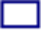 Religion/Belief:No religionChristianBuddhistMuslim]HinduJewishSikhSomething else (please write in)Prefer not to saySexual orientationBisexualGayHeterosexualLesbianSomething else (please write in) Prefer not to sayIt is not essential to monitor all of the protected characteristics unless there is a requirement for the service to collect, consider and analyse the information to improve service deliveryOther equality areas that a service may need to monitor:Pregnancy and maternity:Are you pregnant or have you recently had a baby?YesNoPrefer not to sayMarriage or civil partnership:Are you married? YesNo Prefer not to sayHave had a civil partnership?YesNoPrefer not to say